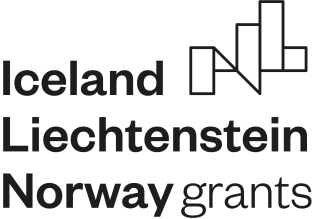 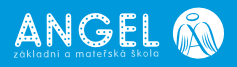 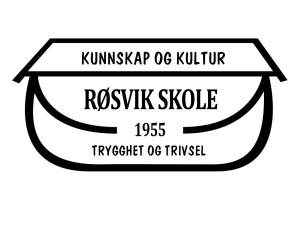 Tento projekt je financovaný z fondů EHP 2014 – 2021, jejichž prostřednictvím přispívají Island, Lichtenštejnsko a Norsko ke snižování ekonomických a sociálních rozdílů v Evropském hospodářském prostoru a k posilování spolupráce s 15 evropskými státy.  PODPORA OBČANSKÉ ANGAŽOVANOSTIČíslo projektu: EHP – CZ – ICP – 1 – 007Program: VzděláváníTyp projektu: Projekty institucionální spolupráceZprostředkovatel programu: Dům zahraniční spolupráce (https://www.dzs.cz/cz/fondy-ehp/)Období realizace: 08/2019 – 08/2021Partnerská instituce: Røsvik SkoleHlavní řešitel: Mgr. Marie HorčičkováKontakty: Základní a Mateřská škola ANGEL v Praze 12         	Angelovova 3183              	143 00 Praha 4 – Modřany                	www.zsangel.cz	Røsvik Skole	Røsvikveien 1522	8220 Røsvik	https://www.minskole.no/rosvikskoleOstatní odkazy: https://www.dzs.cz/cz/o-dzs/gdpr/                                https://www.eeagrants.cz/                                https://eeagrants.org/